MADONAS NOVADA PAŠVALDĪBA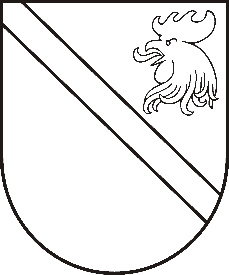 Reģ. Nr. 90000054572Saieta laukums 1, Madona, Madonas novads, LV-4801t. 64860090, fakss 64860079, e-pasts: dome@madona.lv___________________________________________________________________________MADONAS NOVADA PAŠVALDĪBAS DOMESLĒMUMSMadonā2019.gada 21.maijā								Nr.200									(protokols Nr.8, 21.p.)Par Madonas novada pašvaldības  2019.gada 28.marta saistošo noteikumu Nr.5 “Par decentralizēto kanalizācijas pakalpojumu sniegšanas un uzskaites kārtību Madonas novada pašvaldībā” precizēšanuMadonas novada pašvaldība 2019.gada 7.maijā ir saņēmusi Vides aizsardzības un reģionālās attīstības ministrijas atzinumu “Par saistošajiem noteikumiem”, kurā tiek norādīts, ka nepieciešami atsevišķi precizējumi pieņemtajos saistošajos noteikumos Nr.5 “Par decentralizēto kanalizācijas pakalpojumu sniegšanas un uzskaites kārtību Madonas novada pašvaldībā”.Ministrijas atzinumā tiek norādīts: 1. Tiek lūgts izvērtēt un precizēt saistošo noteikumu Nr. 5 9. un 10. punkta nosacījumus par vienas personas ūdens patēriņu mēnesī, izmantojot vienotu pieeju identiskos gadījumos. Pēc esošās saistošo noteikumu Nr. 5 9. punkta redakcijas vienas personas ūdens patēriņš ir 1,5 m3 mēnesī, vai arī tā noteikšanai izmanto datus par faktisko ūdens patēriņu. Savukārt 10.1. apakšpunktā norādīts, ka faktisko patēriņu nosaka pēc komercuzskaites mēraparāta fiksētā ūdens patēriņa rādījumiem vai sabiedrisko ūdenssaimniecības pakalpojumu piegādes līgumā noteiktās patēriņa normas komercuzskaitei, bet 10.2. apakšpunktā – ka notekūdeņu daudzuma noteikšanai pielieto vai nu ūdens patēriņa mēraparāta rādījumus, vai pašvaldības noteikto ūdens patēriņa normu komercuzskaitei. Ministrijas ieskatā tik daudzi, atšķirīgi norādījumi par ūdens patēriņa apjoma noteikšanu radīs neskaidrības iedzīvotājiem, turklāt nav skaidrs, kādos gadījumos tiek piemērots 9. punktā noteiktais vienas personas ūdens patēriņš – 1,5 m3 mēnesī, bet kādos – ūdens patēriņa norma komercuzskaitei. Norādām, ka Madonas novada pašvaldības domes 2017. gada 25. oktobra saistošo noteikumu Nr. 17 “Sabiedrisko ūdenssaimniecības pakalpojumu sniegšanas un lietošanas kārtība Madonas novadā” 2. pielikumā noteiktā ūdens patēriņa norma vienam jebkuras labiekārtotības pakāpes ēkas iedzīvotājam, ja norēķiniem neizmanto komercuzskaites mēraparātu, ir 6 m3 mēnesī, kas ir ievērojami lielāka nekā saistošo noteikumu Nr. 5 9. punktā noteiktā.  2. Tiek lūgts precizēt saistošo noteikumu Nr. 5 27. punktā atsauci uz 4. pielikumu aizstāt ar atsauci uz 5. pielikumu, tā kā decentralizētās kanalizācijas sistēmas reģistrācijas veidlapas paraugs ir iekļauts saistošo noteikumu 5. pielikumā. 3. Vienlaikus ministrija izsaka priekšlikumu pārskatīt un precizēt saistošo noteikumu Nr. 5 17.2. apakšpunkta redakciju, izvērtējot, vai asenizatoram jāuzskaita notekūdeņu apjoms, ko tas ir savācis no decentralizētajām kanalizācijas sistēmām, vai arī jāvāc dati par visās novada teritorijās esošajās decentralizētajās kanalizācijas sistēmās uzkrātajiem notekūdeņiem.  Izvērtējot ministrijas atzinumā norādīto, ir sagatavoti precizēti saistošie noteikumi. Tiek izteikts priekšlikums neveikt ministrijas atzinuma 3.punktā norādītos precizējumus, jo jau šobrīd asenizatori nodrošina asenizatora savākto notekūdeņu un nosēdumu, kā arī dūņu apjoma uzskaiti.  	Noklausījusies AS “Madonas ūdens” valdes locekļa G.Dambenieka sniegto informāciju, ņemot vērā 21.05.2019. Finanšu un attīstības komitejas atzinumu, atklāti balsojot: PAR - 11 (Agris Lungevičs, Zigfrīds Gora, Ivars Miķelsons, Antra Gotlaufa, Gunārs Ikaunieks, Valda Kļaviņa, Valentīns Rakstiņš, Andris Sakne, Rihards Saulītis, Aleksandrs Šrubs, Gatis Teilis), PRET – 1 (Andrejs Ceļapīters), ATTURAS – 1 (Andris Dombrovskis), Madonas novada pašvaldības dome  NOLEMJ:  Precizēt 2019.gada 28.marta Madonas novada pašvaldības saistošos noteikumus Nr.5 “Par decentralizēto kanalizācijas pakalpojumu sniegšanas un uzskaites kārtību Madonas novada pašvaldībā” .Uzdot Administratīvajai nodaļai precizētos saistošos noteikumus un to paskaidrojuma rakstu triju darba dienu laikā pēc to parakstīšanas nosūtīt Vides aizsardzības un reģionālās attīstības ministrijai. Uzdot informāciju tehnoloģiju nodaļai publicēt saistošos noteikumus un to paskaidrojuma rakstu pašvaldības mājas lapā internetā.Kontroli par lēmuma izpildi uzdot pašvaldības izpilddirektoram Ā.Vilšķērstam.Domes priekšsēdētājs						A.Lungevičs